Report of lead study group activitiesWTSA-16 assigned Study Group 13 to be the lead study group:Lead study group on future networks such as IMT-2020 networks (non-radio related parts)Lead study group on mobility managementLead study group on cloud computingLead study group on trusted network infrastructuresLead study group activities on future networks such as IMT-2020 networks (non-radio related parts)The studies on IMT-2020 networks are being carried out by Q6/13, Q20/13 and Q21/13, Q22/13, Q23/13 belonging to WP1/13. SG13 has continued its active role in IMT2020/5G standardization by approving the following new standards since the last TSAG meeting in 2017:ITU-T Y.3100: Terms and definitions for IMT-2020 networkITU-T Y.3110: IMT-2020 Network Management and Orchestration RequirementsITU-T Y.3111: IMT-2020 Network Management and Orchestration FrameworkITU-T Supplement 44 to Y.3100-series: Standardization and open source activities related to network softwarization of IMT-2020ITU-T Y.3101: Requirements of the IMT-2020 networkITU-T Y.3150: High level technical characteristics of network softwarization for IMT-2020ITU-T Y.3130: Requirements of IMT-2020 fixed mobile convergenceAn overview on future planned IMT2020/5G delivery packages with 24 ongoing work items from SG13 related to Softwarization, FMC and ICN can be found at SG13 homepage.JCA IMT2020 has started its work on the IMT-2020 roadmap. In order to promote its activities JCA IMT2020 plans in future to hold meetings not only alongside with SG13 meetings but also with meetings of other ITU-T Study Groups, which relate to IMT2020 topics.At each workshop SG13 organizes it has presentations devoted to IMT-2020.Lead study group activities on mobility management Considering the activities related to IMT the development of Q.174X-series of Recs in collaboration with organizational partners of 3GPP and 3GPP2 (ARIB, ETSI, TIA, ATIS, TTC, TTA, CCSA) is currently on hold due to lack of editors.Work is progressing in two ongoing work items.Lead study group activities on cloud computing The studies on Cloud Computing are being carried out by Q17/13, Q18/13 and Q19/13 belonging to WP2/13. The Cloud Computing Standard Roadmap is continuously updated. The latest roadmap can be found on the web site (https://extranet.itu.int/sites/itu-t/Roadmaps/SitePages/JCA-Cloud-Standard.aspx).SG13 has continued its active role in cloud computing standardization by approving the following new standards at its activities in July 2017:ITU-T Y.3516: Cloud computing - Functional architecture of inter-cloud computingWork is progressing in 25 ongoing work items.Lead study group activities on trusted network infrastructuresThe studies on trusted network infrastructures are being carried out by Q16/13 belonging to WP3/13. At its meeting in November 2017 SG13 has consented new ITU-T Recommendation Y.3053: Framework of trustworthy networking with trust-centric network domains.Work is progressing in two ongoing work items.Other important activities SG13New Big Data StandardsAt its meeting in November 2017 SG13 has consented the following new Recommendations related to its Big Data studies:ITU-T Y.3650: Framework of big data driven networkingITU-T Y.3601: Big data - framework and requirements for data exchangeThe latest revision of roadmap on Big Data can be found on the website. New Focus Group on MLSG13 agreed to establish a new Focus Group on Machine Learning for Future Networks including 5G (FG-ML5G). The Focus Group is convened by Prof. Dr. Slawomir Staczak, Fraunhofer HHI, Germany. Further details including ToR can be found at https://www.itu.int/en/ITU-T/focusgroups/ml5g/Pages/default.aspx. SG13 Regional Group for AfricaThe SG13 Regional Group of Africa will held its 6th meeting from 28 until 29 march 2018 in Abidjan, Côte d'Ivoire.WorkshopsA workshop dedicated to IMT-2020 including demonstration of proof of concept and roadshows from industries was held on 11 July 2017 in Geneva. Presentations and videos related to this workshop can be found at https://www.itu.int/en/ITU-T/Workshops-and-Seminars/201707/Pages/default.aspx. The new Focus Group ML5G held a workshop on Machine Learning for 5G and on 29 of January 2018 in Geneva. Further details can be found at https://www.itu.int/en/ITU-T/Workshops-and-Seminars/20180129/Pages/default.aspx. The 6th meeting of the SG13 regional group for Africa will be preceded by a two-day Workshop entitled Sixth SG13 Regional Workshop for Africa on “Standardization of future networks: What are the future opportunities for Africa?”_______________________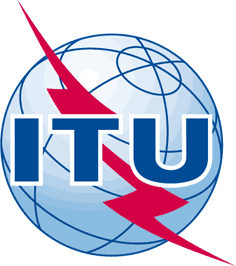 INTERNATIONAL TELECOMMUNICATION UNIONTELECOMMUNICATION
STANDARDIZATION SECTORSTUDY PERIOD 2017-2020INTERNATIONAL TELECOMMUNICATION UNIONTELECOMMUNICATION
STANDARDIZATION SECTORSTUDY PERIOD 2017-2020TSAG-TD155TSAG-TD155INTERNATIONAL TELECOMMUNICATION UNIONTELECOMMUNICATION
STANDARDIZATION SECTORSTUDY PERIOD 2017-2020INTERNATIONAL TELECOMMUNICATION UNIONTELECOMMUNICATION
STANDARDIZATION SECTORSTUDY PERIOD 2017-2020TSAGTSAGINTERNATIONAL TELECOMMUNICATION UNIONTELECOMMUNICATION
STANDARDIZATION SECTORSTUDY PERIOD 2017-2020INTERNATIONAL TELECOMMUNICATION UNIONTELECOMMUNICATION
STANDARDIZATION SECTORSTUDY PERIOD 2017-2020Original: EnglishOriginal: EnglishQuestion(s):Question(s):N/AGeneva, 26 February – 2 March 2018Geneva, 26 February – 2 March 2018TDTDTDTDTDSource:Source:Chairman, ITU-T SG13 Chairman, ITU-T SG13 Chairman, ITU-T SG13 Title:Title:Study Group 13 progress reportStudy Group 13 progress reportStudy Group 13 progress reportPurpose:Purpose:InformationInformationInformationContact:Contact:Keywords:SG, Lead Study Group; IMT-2020, cloud computing, trust and trusted network infrastructures; roadmap, report, workshop, cooperation.Abstract: This document is intended to report a progress to date on each of the lead study group roles of SG13. It covers the period from the beginning of the present study period and addresses some anticipated activities.